Veranstaltungshinweise1. Bezeichnung der VeranstaltungEFSA DM-Boot 20232. Ort, Zeit und TreffpunktOrt Bootsangeln:		Ausgangshafen: SpodsbjergWann:				30.10.23 + 02.11.2023Zeit:				7:30 UhrTreffpunkt für die Auftaktveranstaltung:Angelcentrum Langeland3. Veranstalter und AusrichterEFSA Deutschland e.V.Hans-Jürgen Gläser4. Teilnehmera.	Anglerinnen und Angler der EFSA Deutschland e.V.b.	GästeAchtung:Aufgrund der begrenzten Angelplätze (max. 24 Plätze) auf einem Kutter wird ggf. eine Nachrückerliste auf Basis des Meldeeingangs erstellt.5. UnterkunftUnterkünfte können über den Veranstalter leider nicht gebucht werden.Nachstehend findet Ihr einige seriöse Anbieter von Ferienwohnungen:www.novasol.dewww.dansommer.dewww.dansk.dewww.bootsverleih.dk6. TeilnehmergebührenBootsangeln:		Euro 250,00 pro Teilnehmer/-in			für Chartergebühr (2 Ausfahrten), Ehrengaben und Gala-DinnerDer Veranstalter und Ausrichter übernimmt keine Haftung für Personenschäden und Sachschäden vor, während und nach der Veranstaltung.Die Teilnehmergebühren für die Angler/-innen beinhalten u.a. Organisationskosten, Kosten für die Kuttercharter und Ehrengaben. Alle weiteren Kosten sind vom Teilnehmer selbst zu tragen (z. B.: Kosten für die An- und Abreise, für die Unterkunft, für die Verpflegung und Köder sowie Kosten für einen ausreichenden Versicherungsschutz usw.) Es besteht kein Versicherungsschutz hinsichtlich der EFSA Deutschland e. V.. 7. Termin für Anmeldung und Zahlung der TeilnehmergbührenDie namentliche Anmeldung der Anglerinnen und Anglern sowie Gäste und ebenfalls die Überweisung der sich daraus ergebenden Teilnehmergebühren erfolgen bitte bis spätestens 30.04.2023 unter dem Verwendungszweck: EFSA DM-Boot 2023. Hierzu bitte das beigefügte Anmeldeformular benutzen.Meldeadresse:Hans-Jürgen GläserUdenhainer Landstraße 3663636 BrachttalTel.: 0151/72146999E-Mail: meerundboot@gmx.deBankverbindung für die Zahlungseingänge:EFSA-Deuschland e. V.Sparkasse Altmark WestIBAN: DE29 8105 5555 3003 0041 49BIC:    NOLADE21SAWVerwendungszweck: EFSA DM Boot 2023Es werden keine Teilnehmergebühren zurückgezahlt.8. GemeinschaftsfischenAktuelle Informationen z. B. zur Erfassung und Bewertung der Fänge, erfolgen am Montag dem 30.10.2023 ab 10:15 Uhr bei der Auftaktveranstaltung im Angelcentrum Langeland, Spodsbjerg.Die Wertung der Veranstaltung erfolgt gemäß der EFSA-Regeln.Aufgrund der Wetterlage können Änderungen im Veranstaltungsablauf erfolgen. Diese sind dem Veranstalter vorbehalten und können kurzfristig bekannt gegeben werden.Verhalten der Teilnehmer während der Veranstaltung:Wie bei unseren Veranstaltungen üblich, stehen die Sicherheit der Teilnehmer, der Umwelt- und der Tierschutz unter Beachtung der gültigen Gesetze und Regeln im Vordergrund. Der gefangene Fisch ist Eigentum des Anglers, der diesen wie immer ausschließlich als Nahrungsmittel verwertet und entsprechend versorgt. Die gefangenen maßigen Fische sind vom Angler unmittelbar nach dem Fang waidgerecht zu töten, bevor der Haken entfernt wird. Untermaßige Fische sind schonend und unverzüglich zurückzusetzen. Verstöße gegen die Regeln und Vorschriften führen zu einem Ausschluss des Anglers von der Veranstaltung.Alle Teilnehmer müssen die erforderlichen Ausweis- und Fischereipapiere, die zum Fischfang an der dänischen Küste erforderlich sind, bei sich führen. Daher gilt: wer an Dänemarks Küsten angeln möchte, muss den staatlichen dänischen Angelschein kaufen. Der staatliche dänische Angelschein ist nur in Verbindung mit einem gültigen Ausweisdokument (z.B. Personalausweis) gültig. Ausnahme: Wenn man jünger als 18 Jahre oder älter als 65 Jahre ist, braucht man den Angelschein nicht zu kaufen. Angeln ist für diese Personengruppe an Dänemarks Küsten kostenlos.Achtung wichtig! Ab dem 15. März 2023 kann man der staatliche dänische Angelschein nur noch digital unter der Homepage https://fisketegn.dk/de erworben werden. 9. Beschaffung der KöderAls Köder dürfen Seeringelwürmer benutzt werden. Alternativ zu den erlaubten Naturködern können auch Kunstköder wie Gummiwurmimitate aller Art (inkl. GULP) oder ein Mix aus Natur- und Kunstködern eingesetzt werden. Andere Lockstoffe oder Angelköder die in Lockstoffe eingelegt wurden dürfen nicht benutzt werden.Seeringelwürmer können auf Wunsch vom Veranstalter vermittelt werden, hierzu bitte die beigefügte Bestellliste verwenden.10. Abschlussveranstaltung der AngelwocheDie Abschlussveranstaltung incl. Ehrengaben und einem Gala-Dinner findet am 02.11.2023 ab 18.00 Uhr statt. Weitere Informationen hierzu werden bei der Auftaktveranstaltung bekannt gegeben.11. SonstigesNaturköderfischen Boot: max.: 2 Einzelhaken. Die maximale Vorfachlänge entspricht der Rutenlänge. Werfen ist erlaubt, wobei hierzu das Vorfach inklusive Pilker/Blei zu keiner Zeit während des Wurfvorganges sich im Boot befinden darf.Kunstköderfischen Boot: max. zwei Anbissstellen, wobei der Drilling am Pilker als eine Anbissstelle zählt. Pilker dürfen maximal nur mit einem Drilling oder mit einem Einzelhaken ausgerüstet sein. Ein zweiter Haken am Pilker (Kopfdrilling, Kopfhaken) ist nicht zugelassen. Die Gesamtlänge des Vorfachs soll aus Sicherheitsgründen 1,5 m nicht überschreiten, Seitenarme/Mundschnüre/Nachläuferschnüre dürfen nicht länger als 30 cm sein.  Werfen ist erlaubt, wobei hierzu das Vorfach inklusive Pilker/Blei zu keiner Zeit während des Wurfvorganges sich im Boot befinden darf.Jeder Angler darf eine Ersatzrute ohne Vorfach aufbauen.Platzwechsel auf dem Boot sind während des Angeltages aus Sicherheitsgründen nicht vorgesehen. Der Platzwechsel findet zu Beginn des zweiten Angeltages statt. Darüber hinaus wird der Bootskipper gebeten nach jeder Drift das Boot zu wenden. Falsch gehakte Fische und Fische die Haken von mehreren Anglern aufgenommen haben, sind sofort schonend vom Haken zu befreien und umgehend zurückzusetzen.Vorläufiger Ablaufplan der EFSA DM-Boot 2023Montag, 30.10.202310:00 Uhr	Treffen im Angelcentrum Langeland			Informationen zur VeranstaltungDienstag, 31.10.2023	 8:30 Uhr	Treffen im Hafen Spodsbjerg am Boot			8:30 Uhr bis 15:30 Uhr Angeln (Naturköder / Kunstköder)Mittwoch, 01.11.20238:30 Uhr	Treffen im Hafen Spodsbjerg am Boot		8:30 Uhr bis 15:30 Uhr Angeln (Naturköder / Kunstköder)Donnerstag, 02.11.2023	18:00 Uhr	Siegerehrung mit Gala-Dinner			Kleiderordnung: Teilnahme in EFSA-UniformAnmeldevordruckEFSA DM-Boot 2023 vom 29.10. bis 02.11.2023 (Spodsbjerg auf Langeland)AnHans-Jürgen GläserUdenhainer Landstr. 3663636 BrachttalKosten Bootsangeln ohne Brandungsangeln		€ 250,00		Bootsangeln mit Brandungsangeln			€ 210,00  	                     *)*) Angler die an beiden Veranstaltungen (Brandung und Boot) teilnehmen,zahlen die Kosten für das Gala-Dinner bereits mit der Anmeldung zum Brandungsangeln.Anzahl der Nichtangler die am Gala-Dinner teilnehmen		                     **)**Die anfallenden Kosten bitte direkt im Restaurant bezahlen.  (Für teilnehmende Angler sind die Kosten bereits in der Startgebühr enthalten.)Ort, Datum _____________________		Unterschrift ____________________KöderbestellungSeeringelwürmerEs werden voraussichtlich folgende Mengen Seeringelwürmer benötigt(abgepackt in Päckchen zu je 110 Gramm, in Stück sind dies zwischen 20 und 30 Würmer…je nach Größe zum Preis von 9,00 Euro.)Anzahl der Päckchen für Angeltag 1			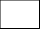 Anzahl der Päckchen für Angeltag 2			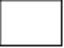 Die Würmer müssen jeweils vor dem jeweiligen Angeln im Angelzentrum Langeland abgeholt und bezahlt werden.Ort, Datum ________________		Unterschrift __________________